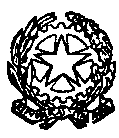 ISTITUTO COMPRENSIVO "L. LUZZATTI" SAN POLO DI PIAVE Via Roma, 38 - 31020 San Polo di Piave (TV) Tel. 0422/855062 C. F.: 80012450260 - C. M.: TVIC86000B - E-mail: tvic86000b@istruzione.it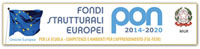 OGGETTO: Conferimento dell’incarico di referente alla sicurezza di plesso e figure sensibili per l’A.S. 2018-2019PLESSO: Scuola  IL DIRIGENTE SCOLASTICOIn ottemperanza a quanto previsto dal D. Lgs. 81/2008 e s.m.i. in materia di salute e sicurezza sui luoghi di lavoro ed in riferimento alle Direttive Regionali dell’Ufficio Scuola, dopo aver valutato assieme all’RSPP ed al RLS le figure candidate ed aver verificato l’avvenuta formazione ovvero la pianificazione della stessa nel corso dell’A.S. in corso,INCARICAcome referente alla sicurezza e figure sensibili per l’A.S. in corso i lavoratori:  Il Dirigente ScolasticoDott. ssa Paola GardenalINCARICHI RELATIVI ALLA GESTIONE DELLA SICUREZZA A.S. 2018-2019INCARICHI RELATIVI ALLA GESTIONE DELLA SICUREZZA A.S. 2018-2019INCARICHI RELATIVI ALLA GESTIONE DELLA SICUREZZA A.S. 2018-2019ReferenteDE MARCH STEFANIAAddetti al P.S.VACCARI DINAPLESSO Scuola SecondariaOrmelleAddetti al P.S.GUIDO GIOVANNAPLESSO Scuola SecondariaOrmelleAddetti al P.S.CELANTE GIULIANAPLESSO Scuola SecondariaOrmelleAddetti al P.S.NARDIN GIOVANNAPLESSO Scuola SecondariaOrmelleAddetti al P.S.PREZIOSO FRANCESCAPLESSO Scuola SecondariaOrmelleAddetti al P.S.TUBARO ELENAPLESSO Scuola SecondariaOrmelleAddetti al P.S.ZILIOTTO ANDREAPLESSO Scuola SecondariaOrmelleAddetti al P.S.SARRI SONIAPLESSO Scuola SecondariaOrmelleAddetti al P.S.ROMANELLO ENRICOPLESSO Scuola SecondariaOrmelleAddetti al P.S.SIMIONI MAURIZIOPLESSO Scuola SecondariaOrmelleAddetti al P.S.PLESSO Scuola SecondariaOrmelleAddetti al P.S.PLESSO Scuola SecondariaOrmelleAddetti al P.S.PLESSO Scuola SecondariaOrmelleAddetti al P.S.PLESSO Scuola SecondariaOrmelleAddetti Antincendio PREZIOSO FRANCESCAPLESSO Scuola SecondariaOrmelleAddetti Antincendio NARDIN GIOVANNAPLESSO Scuola SecondariaOrmelleAddetti Antincendio VACCARI DINAPLESSO Scuola SecondariaOrmelleAddetti Antincendio GUIDO GIOVANNAPLESSO Scuola SecondariaOrmelleAddetti Antincendio CELANTE GIULIANAPLESSO Scuola SecondariaOrmelleAddetti Antincendio TUBARO ELENAPLESSO Scuola SecondariaOrmelleAddetti Antincendio DE MARCH STEFANIAPLESSO Scuola SecondariaOrmelleAddetti Antincendio ROMANELLO ENRICOPLESSO Scuola SecondariaOrmelleAddetti Antincendio SIMIONI MAURIZIOPLESSO Scuola SecondariaOrmelleAddetti Antincendio PLESSO Scuola SecondariaOrmelleAddetti Antincendio PLESSO Scuola SecondariaOrmelleAddetti Antincendio PLESSO Scuola SecondariaOrmelleAddetti Antincendio PLESSO Scuola SecondariaOrmelleAddetti Antincendio 